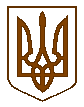 БУЧАНСЬКИЙ МІСЬКИЙ ГОЛОВАР О З П О Р Я Д Ж Е Н Н Я«   11  »  квітня  2019 року						 	№  72             Про скликання позачергового засідання виконавчого комітетуБучанської міської ради	Відповідно до вимог ст. 53 Закону України «Про місцеве самоврядування в Україні» та на підставі п. 4. 1 Регламенту виконавчого комітету Бучанської міської ради, затвердженого рішенням сесії Бучанської міської ради № 8-1-VII від 03 листопада 2015 року, РОЗПОРЯДЖАЮСЬ:Скликати позачергове засідання виконавчого комітету Бучанської міської ради о 10.00 год., 12 квітня  2019 року в приміщенні Бучанської міської ради, за адресою: м. Буча, вул. Енергетиків, 12.До порядку денного позачергового засідання внести питання у відповідності з додатком.Керуючому справами Гапченку Д. О.:довести дане розпорядження до відома членів виконавчого комітету Бучанської міської ради;на позачергове засідання виконавчого комітету запросити начальників управлінь та відділів міської ради, представників засобів масової інформації.Контроль за виконанням даного розпорядження покласти на керуючого справами Гапченка Д. О.Міський голова								А. П. ФедорукПогоджено:Керуючий справами							Д. О. ГапченкоНачальник юридичного відділу					М. С. Бєляков